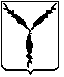 Муниципальное дошкольное образовательное учреждение «Детский сад комбинированного вида №136»Сценарий«Моя малая Родина» подготовительная группаМузыкальный руководитель: Маркова Анна АлександровнаСаратов 2014Ведущий: (слайд Въезд г.Саратов)Любовь к родному краю, родной культуре, родной речи начинается с самого малого – с любви к своей семье, к своему жилищу, к своему детскому саду. Постепенно расширяясь, эта любовь переходит в любовь к Родине, ее истории, прошлому и настоящему, ко всему человечеству.Дети: (Слайд. Дет. Сад № 136)Рита: В детском садике узналиМы прекрасные словаИх впервые написали:Мама, Родина, друзья.На моем рисунке мама и друзья,На моем рисунке песенка ручья, На моем рисунке радуга и я,На моем рисунке Родина моя.Песня «Что такое Родина?» муз. ФляровскогоВедущий: (Слайд. Старинный вид города) - Наш город был основан очень давно, в 1590 году, в июле месяце князе Григорием Осиповичем Засекиным и боярином Федором Михайловичем Туровым.- Не зря наш город возвели на берегу реки. Ведь река и напоит, и умоет, и рыбой накормитГород был небольшой крепостью. Времена тогда были неспокойные, людям часто приходилось защищаться от врагов, и они окружали свои селения высокими стенами из бревен с башнями и воротами. - После возникновения города, необходимо дать ему название. Слово «Саратов» произошло от татаро-монгольских слов: «сары» -желтая и «тау» – гора. Имя городу дала Соколовая гора. Желтая по окраске, она возвышается над окружающей местностью и в свое время служила прекрасным ориентиром всем путешествующим по Волге.- Позднее Саратову был присвоен герб. Герб есть у каждого города. Это отличительный знак, имеющий форму щита – символизирующего «защиту» города - Герб всегда отражает исторические события. Герб нашего города голубого цвета.На голубом фоне изображены три стерляди. Это символ рыбных богатств нашего края.Влад  Л.: Волга милая моя,Ты красива, широка,Посредине с островамиИ крутыми берегами.На брегах леса густые,Города стоят большие.Город – град СаратовЦерквями богатый.Золочены куполаИ звенят колокола.Через Волгу мост большой,И построили другой.Город весь в огнях сияетИ цветной фонтан играет.Стадионы, парки, ТЮЗы,И большие ВУЗы.Все увидеть можно в нем,Саратове моем.Ведущий: Наш город красив. В нем живут люди разных профессий. Наши предки и современники трудились на благо нашего города. У нас в гостях присутствуют большие семьи, в которых не один, а несколько детей. И это здорово. Сейчас мы их представим, а они поделятся с нами, и проведут мастер – класс «Как они проводят выходные и праздники в семейном кругу?»Ведущий: очень любят жители город. Многие гордятся, что живут в Саратове. Саратов наша малая Родина. Послушайте пословицы о Родине (родители и гости читают пословицы).Человек без Родины – что соловей без песни.Чужбина – калина, Родина – малина.Своя земля и в горсти мила.Родина – мать, умей за нее постоять.Глупа та птица, которой гнездо свое не мило.Милена: Место, где родился – Родиной зовутЭто имя свято в сердце берегутЭтот лес, и Волгу, песню соловья,-С детства все родное позабыть нельзя.Ярослав: мест красивых много,Но в любой дали, краше нам СаратоваМеста не найти.Юля Ниженко: Город Саратов – сердцу дорогойПриютился рядышком с Волгою – рекойВдоль по Волге – матушке бор стоит стеной, Ветви наклонилися над речной волной.Сережа Г.: родной городок – Саратов,Волга, тропинки, мостыЗдесь все мне до боли знакомоЗдесь люди добры и просты.Ведущий: Давайте все вместе отправимся на экскурсию по городу. (Физкультминутка)Мы по городу гуляем       Шагаем на местеМы свой город изучаем.     Поставить руку «козырьком» к головеСправа есть высокий дом,     поднять правую рукуОбойдем его вокругСлева домик ниже            левую руку внизПодойдем поближе.            Шагаем на местеЭто церковь Божий дом        руки «куполом» над головойВсе мы дети в доме том.       Обнять себяНу, а это детский сад.Тише!                 Указательный палец к губамТам ребятки спят.       Присесть, ладошки под головуВедущий: посмотрите у нас в городе есть Дворец Спорта, Ледовый дворец, Театральная площадь, Сад «Липки» для прогулок, Городской парк, фонтаны (слайды).Максим Ч.: собранье улиц, площадей,Машин, автобусов, людей, Многоэтажные домаСтоят, как книжные томаНо все же любим город мыЗа то, что с лета до зимыВстречаем радостных друзейА с ними можно и в музей, И в цирк пойти, и на коток,И погулять в любой денек.Ведущий: В таком красивом городе живут только счастливые и дружные люди.Песня «Настоящий друг»Ведущий: Мы гордимся своим городом, своей Родиной.Ислам: я узнал, что у меняЕсть огромная семьяИ тропинки, и лесок,В поле каждый колосокРечка, небо голубое –Это все мое родное,Это Родина мояВсех люблю на свете я! Ведущий: Что такое Родина?Лера:  Это облака,Садик с огородиком, Поле и река,Улицы, прохожие,Утренний рассветИ земля, дороже чтоНе было, и нет.Ведущий: Что такое Родина?Настя Г.: Это я и ты,Первые признания, Первые цветы,Солнечные зайчики, Камешки в окно,Девочки и мальчики, Танцы и кино.Ведущий:  Что такое Родина?Аня Г.: Дети и семья, Дочки повзрослевшие,Ну, и сыновья,Вся страна огромнаяИ отдельный дом,Тот, в котором вырослиИ в каком живем.Ведущий: Ребята мы с вами узнали очень много о нашем городе, о людях которые живут и работают в нем, я очень люблю свой город и искренне надеюсь, что вы вырастите и приумножите красоту и богатство нашего города Саратова. (Слайд. Г. Саратов). А сейчас воспитатели и  родители исполнят Гимн Саратова, кто знает слова подпевайте.«Гимн Саратова»Ведущий: Наш праздник закончился, вот такие семейные альбомы примите в подарок и я приглашаю всех на чаепитие, которое приготовили наши мамы.410005, г. Саратов, ул. им.Степана Разина, 89, тел./факс: (845-2) 64-77-57,е-mail: detskiysad136@mail.ru